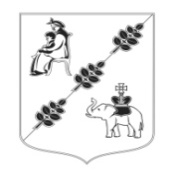 АДМИНИСТРАЦИЯ МУНИЦИПАЛЬНОГО ОБРАЗОВАНИЯКОБРИНСКОГО СЕЛЬСКОГО ПОСЕЛЕНИЯГАТЧИНСКОГО МУНИЦИПАЛЬНОГО РАЙОНАЛЕНИНГРАДСКОЙ ОБЛАСТИПОСТАНОВЛЕНИЕОт  23 апреля 2018 года                                                                                                   	            № 149№ О признании утратившими силу нормативных правовых актов органов местного самоуправления Гатчинского муниципального района Ленинградской области	В соответствии с Федеральным законом от 27.07.2010 № 210-ФЗ «Об организации предоставления государственных и муниципальных услуг», Федеральным законом от 06.10.2013 № 131-ФЗ «Об общих принципах организации местного самоуправления в Российской Федерации», руководствуясь Уставом муниципального образования Кобринского сельского поселения Гатчинского муниципального района Ленинградской области, в целях реализации мер по предоставлению муниципальных услуг в муниципальном образовании Кобринского сельского поселения Гатчинского муниципального района Ленинградской области,  ПОСТАНОВЛЯЕТ:Признать утратившими силу следующие муниципальные нормативные правовые акты органов местного самоуправления Кобринского сельского поселения Гатчинского муниципального района Ленинградской области:постановление администрации Кобринского сельского поселения от 20.08.2012 года № 207 «Об утверждении Административного регламента предоставления Муниципальной услуги по начислению, перерасчету и выплате пенсии за выслугу лет  гражданам, замещавшим должности муниципальной службы в МО Кобринского сельского  поселения Гатчинского муниципального района Ленинградской области.»;постановление администрации Кобринского сельского поселения от 20.08.2012 года № 211 «Об утверждении Административного регламента предоставления Муниципальной услуги  по осуществлению мер по развитию малого и среднего предпринимательства на территории МО Кобринского сельского поселения»;постановление администрации Кобринского сельского поселения от 20.08.2012 года № 212 «Об утверждении Административного регламента предоставления Муниципальной услуги по постановке, снятию с воинского учета по месту жительства, работе с гражданами, подлежащими призыву на военную службу, на территории Кобринского сельского поселения»;постановление администрации Кобринского сельского поселения от 22.08.2012 года № 217 «Об утверждении Административного регламента предоставления Муниципальной услуги по рассмотрению жалоб и обращений граждан по вопросам благоустройства, содержания домашних животных».2. Настоящее постановление вступает в силу с момента подписания и подлежит размещению на официальном сайте МО Кобринского сельского поселения в сети Интернет.3. Контроль за исполнением настоящего постановления оставляю за собой.Исполняющий обязанности главыадминистрации  Кобринского сельского поселения                                                      Д.С.Халтунен